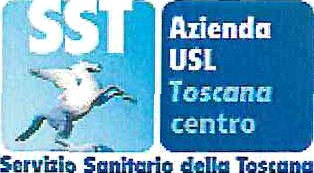 DICHIARAZIONE DI ASSENZA/PRESENZA DI CONFLITTI DI INTERESSIdichiarazione resa ai sensi degli artt. 46 e 47 del D.P.R. n. 445/2000II/La sottoscritto/a (nome e cognome) ................................................................................................nato/a ........................... con qualifica...................................................................................................in servizio presso la struttura ...............................................................................................................presidio .............................................................................. telefono ..................................................in relazione all‘attività di “ASSISTENTE DEL D.E.C. (Direzione di esecuzione del contratto) individuato nel dirigente, ........................................................................, nominata ai sensi della delibera ................................................................., per il controllo da eseguire sui servizi ......................................................................................................................................................secondo le modalità di cui alla legislazione vigente in materia , consapevole delle sanzioni civili, amministrative, penali, nel caso di dichiarazioni non veritiere e falsità negli atti, richiamate dal DPR n. 445 del 28/12/2000 e dei controlli che I ‘Amministrazione è tenuta ad effettuare in relazione alla veridicità delle dichiarazioni presentateDICHIARAai sensi dell’art. 6 comma 2 e 7 del D.P.R. 62/2013 e agli art. 6 e 7 del Codice di Comportamento Aziendale approvato con delibera del D.G. n. 1358 del 16-9-2016□   che, nell’espletamento dell’attività sopra descritta in relazione anche alle decisione assunte non sussistono situazioni di conflitto di interesse anche potenziale in particolare:non sono coinvolti interessi propri di qualsiasi natura anche non patrimoniale, ovvero :di parenti, affini entro il secondo grado, del coniuge o di conviventi, oppure di persone con le quali abbia rapporti di frequentazione abituale, ovvero, di soggetti od organizzazioni con cui il sottoscritto/a o il mio/a coniuge abbia causa pendente o grave inimicizia o rapporti di credito o debito significativi,di soggetti (enti, associazioni, comitati, società etc. ) di cui sia amministratore o gerente o dirigente.non sussistono gravi ragioni di convenienza che possono determinare comunque un conflitto di interessioppureche esistono le seguenti situazioni di conflitto d’interessi nell’espletamento dell’attività sopra descritta:..........................................................................................................................................................................................................................................................................................................................................................................................................................................................................................................................................................................................................................................................................................................................................................................................................................................In relazione a quanto sopra descritto, il/la sottoscritto/a si impegna a comunicare tempestivamente al DEC, dr.ssa Marseglia, eventuali variazioni alle situazioni sopra indicate.AUSL TC si riserva il diritto di verificare tali informazioni con i mezzi a propria disposizioneInformazioni sul trattamento dei dati personali ai sensi dell’art. 13 Reg.UE 2016/679 (GDPR)Il Titolare del trattamento è l’Azienda USL Toscana Centro, con sede a Firenze in Piazza Santa Maria Nuova 1, P.E.C. direzione.uslcentro@postacert.toscana.it. Il Responsabile della protezione dei dati è l’Avv. Michele Morriello, email responsabileprotezionedati@uslcentro.toscana.it.I suoi dati personali nonché, eventualmente, quelli relativi alle categorie di soggetti sopra richiamati, saranno trattati nel rispetto delle finalità specificate ovvero per la verifica dell’esistenza/inesistenza di conflitti di interesse.Per effetto di quanto sopra, la base giuridica del trattamento si rinviene nell’art. 6, par. 1, lettere: c) il trattamento è necessario per adempiere un obbligo legale al quale è soggetto il titolare del trattamento; e) il trattamento è necessario per l'esecuzione di un compito di interesse pubblico o connesso all'esercizio di pubblici poteri di cui è investito il titolare del trattamento come previsto dalla normativa di prevenzione e contrasto della corruzione.Saranno oggetto di trattamento i dati personali da Lei direttamente forniti nel presente modulo nonché, eventualmente, quelli di cui alle categorie particolari ai sensi dell’art. 9 par. 1 (es.  convinzioni religiose o filosofiche): per tali categorie di dati il trattamento è consentito dal medesimo articolo, par. 2 lett. g) e art. 2-sexies D.Lgs 196/2003 e smi.I dati personali saranno trattati dal personale dell’Azienda USL Toscana Centro debitamente formato e autorizzato al trattamento e potranno essere comunicati a altre Pubbliche Amministrazione e Autorità indipendenti o giudiziarie per la gestione di eventuali contenziosi (es. ANAC) nonché a Enti o fornitori di sistemi informativi nominati quali Responsabili del trattamento (es. Estar). I dati contenuti nel presente modulo sono oggetto di pubblicazione obbligatoria (diffusione) nel rispetto di quanto previsto dal D.Lgs 33/2013 e saranno conservati per il periodo previsto dalla normativa.Le ricordiamo che potrà, in ogni momento, esercitare i diritti previsti dagli artt. 15 e ss. del GDPR nei confronti del Titolare del trattamento o del Responsabile della protezione dei dati ai recapiti sopra specificati. Potrà, infine, esercitare il suo diritto di reclamo nei confronti dell’Autorità Garante per la protezione dei dati personali www.garanteprivacy.it.Luogo e data 		Firma  	